French and Indian War DBQDirections: Question 1 is based on the accompanying documents.  The documents have been edited for the purpose of this exercise.In your response you should do the following:State a relevant thesis that directly addresses all parts of the question.Support the thesis or a relevant argument with evidence from all, or all but one, of the documents.Incorporate analysis of at least four documents into your argument.Focus your analysis of each document on at least one of the following: intended audience, purpose, historical context, and/or point of view.Support your argument with analysis of historical examples outside the documents.Connect historical phenomena relevant to your argument to broader events or processes. Synthesize the elements above into a persuasive essay that extends your argument, connects it to a different historical context.Develop and support a cohesive argument that recognizes and accounts for historical complexity by explicitly illustrating relationships among historical evidence such as contradiction, corroboration, and/or qualification. Evaluate the extent to which the Seven Years’ War (French and Indian War, 1754-1763) marked a turning point in American relations with Great Britain, analyzing what changed and what stayed the same from before the war to the period after it.Document 1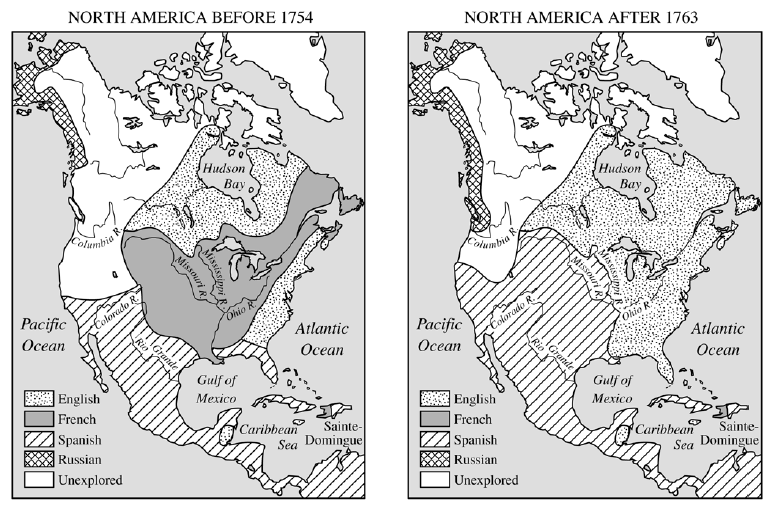 Document 2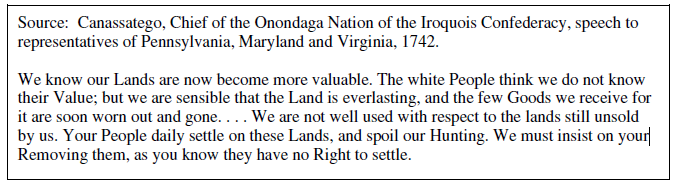 Document 3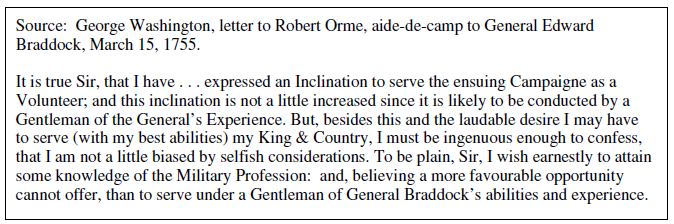 Document 4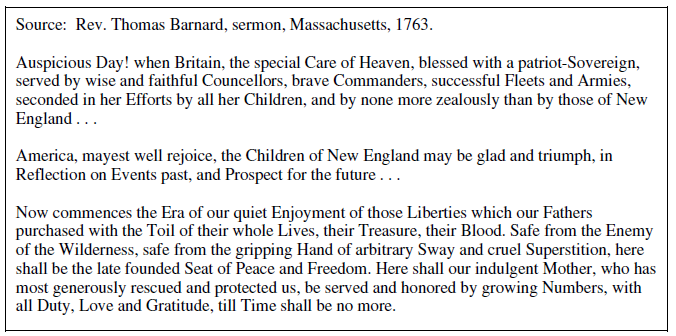 Document 5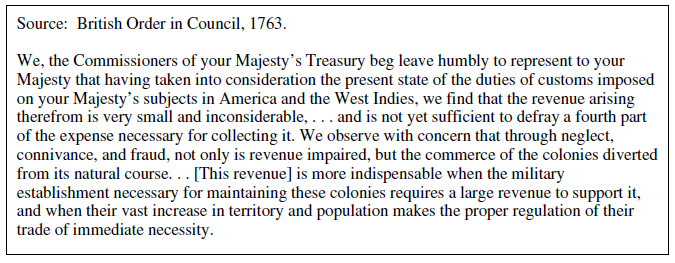 Document 6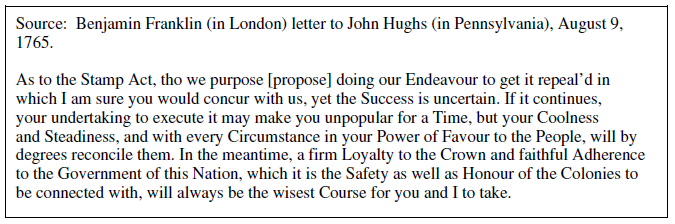 Document 7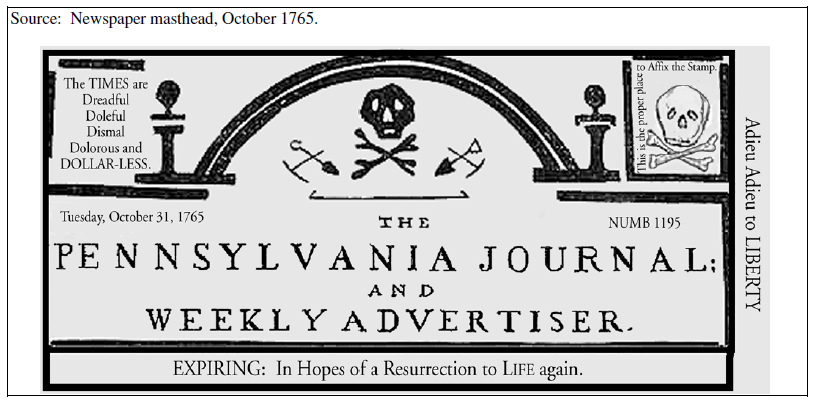 